Psychology-Conditioning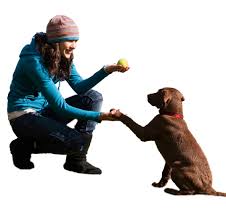 There are many popular television programs that have directly used the ideas of conditioning…the ‘learning school of thought’.  Please watch the following clips (if possible) and indicate the key aspects of conditioning found within that particular clip:Big Bang Theory- Sheldon Trains Penny with Operant Conditioning/Positive Reinforcement/ShapingBig Bang Theory ALMOST gets punishment and negative reinforcement right.The Office – Jim trains Dwight with Classical Conditioning Everybody Loves Raymond – The Importance of Preference Assessments Seinfeld – Soup Nazi punishmentFun Theory – Reinforcement/pairingDarren Brown Trick or Treat – Superstition BehaviorFriends – Phoebe uses punishment/conditioning to “help” Rachel get over Ross.  (start at 1:20)Dangerous Minds – Classroom managementHow to Train your Dragon – Pairing After watching these clips (and utilizing a text if necessary), please answer the following:What is classical conditioning?  What is an unconditioned stimulus, conditioned stimulus, neutral stimulus, conditioned response?What is operant conditioning? What is positive reinforcement, rewards, negative reinforcement, punishment?